Diagnostic Ultrasound ProgramHealth Science, Education and Wellness InstituteInstructions/Checklist for yourDiagnostic Ultrasound Program 2017 ApplicationApplication deadline: February 24, 2017To apply to the program you will need to:If you are a first time BC student or a student who is returning to the college after 4 or more quarters, you must apply to the college first (Bellevue College General Admissions Application). http://www.bellevuecollege.edu/admissions/apply/and pay a college general admission fee of ($34). Print a receipt to be turned-in with application materials (must have a receipt or application will not be processed).Complete the diagnostic ultrasound program application at: http://www.bellevuecollege.edu/ultrasound/apply/ (fill-in, print it, then submit with application materials)Pay the non-refundable $40.00 program application fee by going to the registration site:https://www.ctc.edu/~bellevue/webreg/waci221.html Register using the item number APPI and make a payment ($40).Print a receipt to be turned-in with application materials (the application will not be considered complete until the fee has been paid).The following required documents need to be submitted either by mail or in-person on or before the deadline date (mailing address): Bellevue College, Diagnostic Ultrasound, 3000 Landerholm Circle SE T208, Bellevue WA 98007-64842 head shot photosUnofficial copies of your transcript from each college you have attended for the prerequisite courses. Also attach signed prerequisite equivalency worksheet as required for prerequisites previously approved.Submit a personal statement of not more than 500 words discussing specific or unique attributes that you will bring to the program; TAKE NOTE: For reapplicants only – you must include a separate statement of 500 words or less describing what changes or additional experiences need to be considered since your previous application.A resume (for work and volunteer experience related to patient care please include inclusive dates and number of hours completed. You must also include your supervisor’s name and contact information.)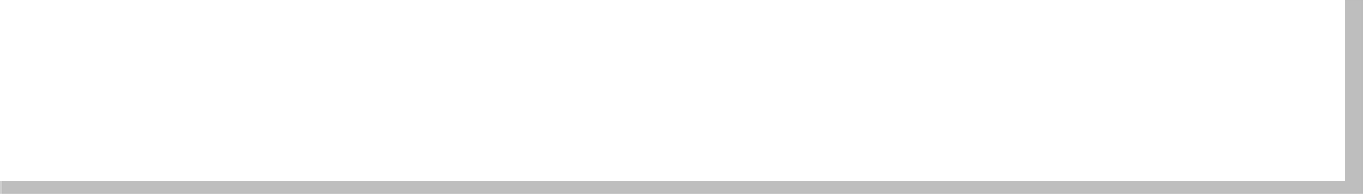 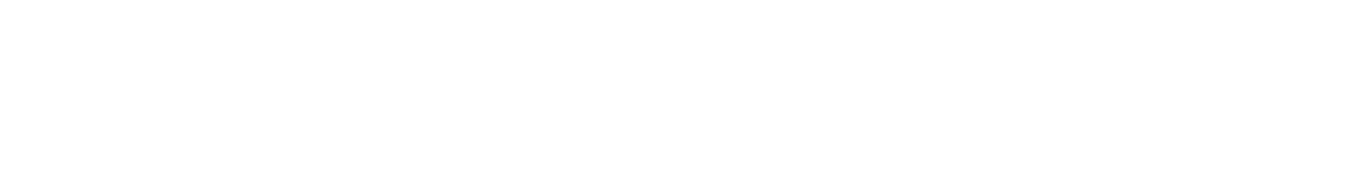 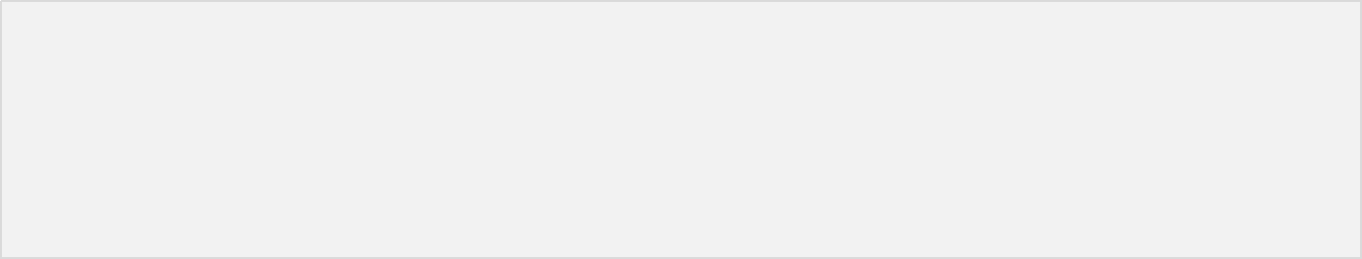 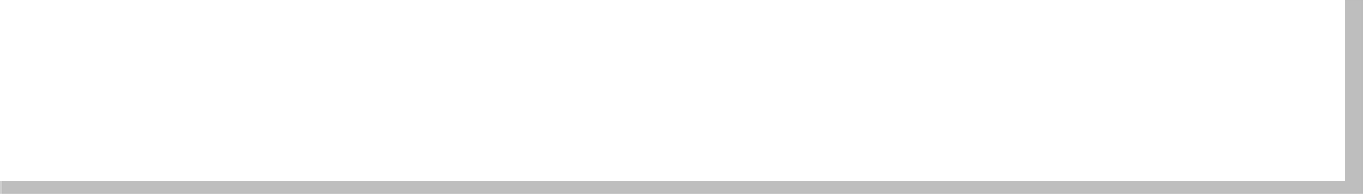 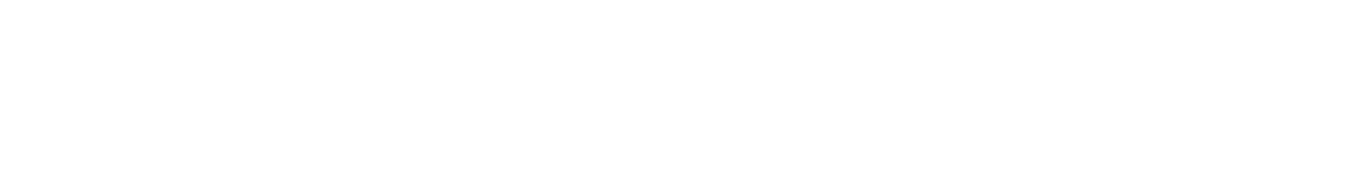 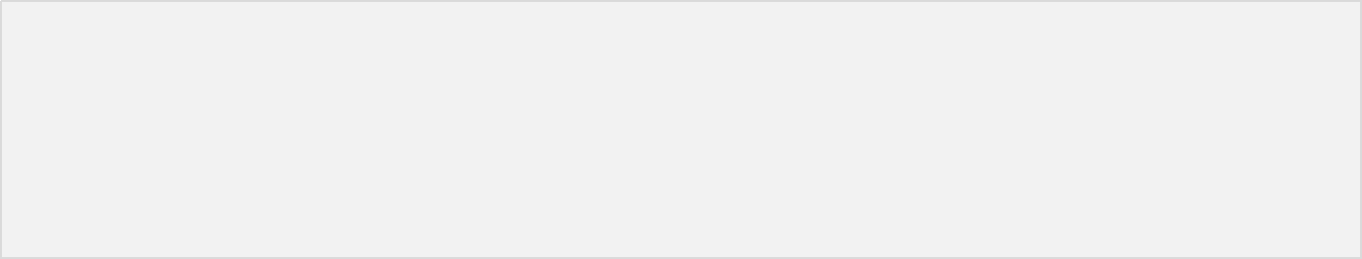 Mail or deliver application materials to:Diagnostic Ultrasound, MS T-208Bellevue College3000 Landerholm Circle SE Bellevue WA 98007-6484If you have questions, please send an email at imaging@bellevuecollege.edu or call us at (425) 564-2013.